Zpráva o činnosti odborné skupiny pro letectví ČSM za rok 2016     Počet členů odborné skupiny Letectví České společnosti pro mechaniku  je přibližně 50 a jak bylo uvedeno již v minulé zprávě bude třeba seznam členů aktualizovat. Problematika vědy,  výzkumu a vzdělávání v oblasti letectví je řešena na úrovni jednotlivých  podniků a škol a přímá návaznost na ČSM není. Jsou to především instituce VZLÚ, VUT v Brně, ČVUT aj. Samostatnou činnost Odborná skupina letectví neorganizuje, ale podporuje aktivní účast členů v publikační činnosti a účasti na mezinárodních konferencích. Působení odborné skupiny pro letectví při  ČSM  je v následujících oblastech: Členové ČSM odborné skupiny Letectví jsou výraznými osobnostmi při prezentaci českého leteckého průmyslu a ve vědě a výzkumu na velkém množství konferencí, seminářů a vědeckých konferencí a v publikační činnosti.Ediční činnost, výhradně pod hlavičkou ČSM, je  soustředěna   v mezinárodním  kongresu ICAS (International Council of the Aeronautical Science), který je nejvyšší úrovní mezinárodní prezentace výsledků ve vědě a výzkumu na světě pro oblast letectví. Česká republika patří dlouhodobě  k významným členům prostřednictvím České Společnosti pro Mechaniku. Na kongresu    ICAS 2016 , který  se uskutečnil v září 2016 v jihokorejském  Daejeon  byl  prezentován jen jeden příspěvek a to z VZLÚ.  Důvodem tak nízkého počtu byla velká vzdálenost místa konání a  s tím související značné finanční náklady.Dopisem na hlavní výbor ČSM ze dne  10.9.2015 jsem požádal o uvolnění z funkce  zástupce   ČSM v orgánech ICAS a  na zasedání hlavního výboru ČSM  dne 8. prosince 2015  výbor odsouhlasil ve funkci  nového zástupce  ČR v ICAS  Doc. Ing. Jaroslava Juračku, Ph.D. Tato změna byla potvrzena  na Kongresu ICAS 2016 v Daejeon v Jižní Korei. Osobně zůstávám členem ICAS  Programme Committee. Připomínám , že náklady spojené s činností zástupců ČR ve výborech ICAS hradí Letecký ústav z vlastních zdrojů. ČSM hradí členský příspěvek, který je  pro ČR  v současné době   500.- E.	Nadále hodlám zůstat   ve funkci vedení odborné skupiny pro letectví .  Pokusím se s pomocí vedení ČSM aktualizovat členskou základnu OS pro letectví a pokusit se o nějakou samostatnou činnost formou např. odborného semináře nebo přednášky. 		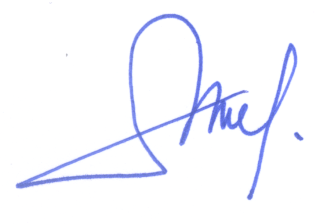 V Brně dne  12. 1 . 2017			                 Prof. Ing. Antonín Píštěk, CSc.       předseda odborné skupiny pro letectví České společnosti pro mechaniku